Научная статьяУДК 376.24 doi:МЕТОДОЛОГИЯ ПРИКЛАДНОГО ПЕДАГОГИЧЕСКОГО ИССЛЕДОВАНИЯ: ОБОСНОВАНИЕ ФОРМАТА ОБУЧЕНИЯ ДЕТЕЙ С ДЦП ИНОСТРАННОМУ ЯЗЫКУВиктория Николаевна Жаворонкова1, Олег Георгиевич Прикот2 , Евгений Вадимович Рассказов 3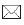 1,2 Высшая школа экономики, Санкт-Петербург, Россия3 840-е военное представительство Министерства обороны Российской Федерации, Мурманск, Россия 1 victoriia.nicolaevna@gmail.com2 o.prikot@yandex.ru, https://orcid.org/0000–0002–7234–14753 eugene.ippon@gmail.comАннотация. В статье обосновывается формат обучения иностранному языку детей с детским церебральным параличом в рамках дополнительного образования. Исследование проводится с применением прикладной методологии множественной верификации.  Проведен трехэтапный библиометрический анализ зарубежных и отечественных источников на предмет реализации, организации обучения иностранному языку детей с ДЦП в формате образовательно-досуговой деятельности, по результатам которого была выявлена недостаточная изученность данной темы. Выявлена потребность в обучении детей с ДЦП в формате образовательно-досуговой деятельности по результатам обработки эмпирических данных, полученных методом опроса в формате анкетирования респондентов-родителей детей с ДЦП, проживающих на территории Санкт-Петербурга. Определены ведущие факторы, характеризующие выбор респондентов в пользу образовательно-досуговой деятельности как формата обучения. Проведен первичный анализ деятельности общеобразовательных и частных организаций, предоставляющих образовательные услуги по обучению иностранному языку детей с ДЦП в рамках дополнительного образования на территории Санкт-Петербурга. В статье показано, что формат образовательно-досуговой деятельности является наиболее предпочтительным и приоритетным для реализации качественной образовательной услуги обучения детей с ДЦП иностранному языку. Данные, полученные авторами статьи с помощью качественных и количественных методов, взаимно верифицируют друг друга, что позволяет сделать вывод о достоверности и объективности представленных результатов исследования. В статье сделан вывод о важности формата образовательно-досуговой деятельности для детей с ограниченными возможностями и высоком уровне потребности в дополнительном образовании при недостаточной изученности данной темы и малом количестве предлагаемых образовательных услуг в рамках дополнительного образования. Ключевые слова: методология множественной верификации данных, формат обучения, образовательно-досуговая деятельность, обучение иностранному языку детей с ДЦП, инклюзия, факторный анализ, библиометрический анализ. Благодарности: авторы выражают глубокую благодарность благотворительному фонду «Другие мечты» за участие в проведении опроса и поддержку исследовательской идеи. Для цитирования:  Жаворонкова В. Н., Прикот О. Г., Рассказов Е. В. Методология прикладного педагогического исследования: обоснование формата обучения детей с ДЦП иностранному языку  // Человек и Образование. 2023. Т. С.Scientific articleUDC  376.24 DOI:METHODOLOGY OF APPLIED PEDAGOGICAL RESEARCH: SUBSTANTIATION OF THE FORMAT OF TEACHING CHILDREN WITH CP  A FOREIGN LANGUAGEVictoria N. Zhavoronkova 1, Oleg G. Prikot 2 , Evgeniy V. Rasskazov 31,2 Higher School of Economics, St. Petersburg, Russia3 840 Military representation of the Ministry of Defense of the Russian Federation, Murmansk, Russia1 victoriia.nicolaevna@gmail.com2 o.prikot@yandex.ru, https://orcid.org/0000–0002–7234–14753 eugene.ippon@gmail.comAbstract. The article substantiates the format of teaching a foreign language to children with cerebral palsy as a part of additional education. The research is carried out using the applied methodology of multiple verification. A three-stage bibliometric analysis of foreign and national sources was carried out for the implementation and organization of teaching a foreign language to children with cerebral palsy in the format of educational and leisure activities, the results of which revealed the unexplored nature of this topic of inclusive education. The need for teaching children with cerebral palsy in the format of educational and leisure activities has been identified based on the results of processing empirical data obtained by the survey method in the questionnaire format of respondents-parents of children with cerebral palsy living in St. Petersburg. A rating of factors characterizing the respondents' choice in favor of educational and leisure activities as a learning format has been determined. The primary analysis of the activities of general education and private organizations providing educational services for teaching a foreign language to children with cerebral palsy within the framework of additional education in St. Petersburg is carried out. The article shows that the format of educational and leisure activities is the most preferable and priority for the implementation of high-quality educational services for teaching children with cerebral palsy a foreign language. The data obtained by the authors of the article using qualitative and quantitative methods mutually verify each other, which allows us to conclude about the reliability and objectivity of the presented research results. The article concludes that the format of educational and leisure activities for children with disabilities is important and the need for additional education is high, with insufficient knowledge of this topic and a small number of educational services offered within the framework of additional education.Keywords: methodology of multiple data verification, learning format, educational and leisure activities, teaching a foreign language to children with cerebral palsy, inclusion, factor analysis, bibliometric analysis.Acknowledgement: We express a deep gratitude to the Charity Foundation "Drugie Mechti" for participating in the survey and supporting the research idea.For citation: Zhavoronkova V. N., Prikot O. G., Rasskazov E.V. Methodology of applied pedagogical research: substantiation of the format of teaching children with CP a foreign language // Man and Education. 2023. T. C.ВведениеОпределение достоверности результатов педагогических исследований является серьезной проблемой для научно – педагогического сообщества. Ученые – педагоги, наряду с традиционными качественными методами и процедурами простой одномерной описательной статистики, в последние годы стали широко использовать методы и процедуры математической статистики, относительно повышающие уровень достоверности данных. Однако, в исследованиях в педагогической сфере все же недостаточно применяются те базовые положения современной теории измерений, которые предполагают проверку достоверности данных с помощью множественных верификаций, означающих одновременное и/или последовательное использование нескольких прикладных методологических процедур (качественных и количественных) и генерации на этой основе синтетических интерпретаций исследовательских смыслов.В настоящей статье мы предпринимаем попытку продемонстрировать фрагменты подобной прикладной исследовательской методологии.Методология применяется в ходе комплексного исследования по обоснованию целесообразного формата обучения детей с ДЦП иностранному языку. В процессе исследования мы пытаемся получить ответы на следующие исследовательские вопросы: – Существует ли общественный запрос на дополнительное образование иностранному языку детей с ДЦП?– Какой формат обучения с точки зрения семей является предпочтительным?– Какие факторы определяют выбор формата обучения? Инклюзивное образование становится все более актуальным и общепринятым в обществе. Одной из его главных идей является создание комфортной и безбарьерной среды для развития детей с особыми образовательными потребностями, что на законодательном уровне закрепляет обязательство предоставлять возможность детям-инвалидам учиться вместе с другими детьми, развиваться наравне с ними и чувствовать себя полноправным членом общества [1], [2], [3]. Однако выявлена проблема, которая может быть обозначена следующим образом: детям с ДЦП необходимо изучать иностранный язык дополнительно для лучшего развития и социализации, но существующая система образования организационно не предоставляет им эту возможность.  Методы В ходе комплекса проведенных нами исследований по изучению актуальных форматов организации обучения иностранному языку детей с ДЦП, мы пришли к необходимости тройной верификации данных про помощи следующих исследовательских методов и аналитических процедур: 1. Библиометрического анализа зарубежных и отечественных источников (научные публикации, статьи, исследования, монографии, нормативно-правовые акты) по теме организации обучения детей с ДЦП иностранному языку. Общий объём проанализированных источников составил 183 523 научных работ. Библиометрический анализ проводился с помощью двух мировых баз научных работ – Dimensions.ai, Web of Science, а также с помощью поисковой платформы Google Scholar. Обработка данных проводилась с помощью двух программ фильтрации результатов: Vos. Viewer, Publish or Perish;2. Опроса в форме анкетирования родителей детей с ДЦП, 
в котором принимали участие родители детей с ДЦП, состоящие в чате благотворительного фонда «Другие мечты». Всего в чате состоят 140 родителей, выборка составила 103 опрошенных респондента. Таким образом, выборку можно считать репрезентативной.  Анализ полученных данных опроса проводился с помощью целого ряда аналитических процедур и программ: MS Excel использовался для обработки, систематизации и представлении собранных эмпирических данных в форме графиков с помощью дескриптивной статистики; Atlas.ti – программа для проведения контент - анализа, использовалась для анализа ответов на открытые вопросы с помощью генерации облаков тегов; SPSS – компьютерная программа для статистической обработки данных. Взаимосвязь переменных анализировалась с помощью статистического метода «критерий согласия Пирсона хи-квадрат». Были выявлены переменные, влияющие на выбор образовательно-досуговой деятельности как формата обучения с помощью дерева решений. Дерево решений использовалось как методологический инструмент, который позволил визуализировать и проанализировать многоуровневую связь между выбранными переменными, а также помог оценить влияние одной переменной на другую, выявить причинно-следственные связи и определить основные факторы, влияющие на изучаемый процесс или явление. Факторные характеристики выбора респондентов формата образовательно-досуговой деятельности выполнены с помощью факторного анализа методом главных компонент и вращения varimax. Оценка надёжности факторного анализа была проведена с помощью теста Кайзера-Мейера-Олкина (КМО) и коэффициента сферичности Бартлетта. Оценивалась величина значения каждого фактора и с учётом графика «каменистой осыпи» Кеттела, были выделены шесть факторов, которые будут представлены ниже в тексте статьи. Критерий каменистой осыпи является графическим методом, с помощью которого мы выбирали такое место на графике, где убывание собственных значений слева направо максимально замедляется. Предполагается, что справа от этой точки находится только «факториальная осыпь».  Таким образом, мы старались многократно и всесторонне верифицировать опросные данные и предложить на этой основе их синтетические интерпретации; 3. Выявления ситуации на рынке дополнительных образовательных услуг по обучению детей с ДЦП английскому языку выполнено с помощью поиска информации в сети Интернет и дальнейшего личного общения в формате нарративных интервью с администрацией выявленных образовательных учреждений (государственные и частные организации, предоставляющие образовательную услугу обучения иностранному языку детей-инвалидов). Данные, полученные на основе применения указанных методов верифицируют друг друга, что может свидетельствовать об их репрезентативности и значимости полученных результатов.Объем данной статьи не позволяет нам подробно описать результаты исследования, полученные с помощью всех трех описанных выше методов. В рамках статьи мы сосредоточимся на анализе результатов опроса родителей детей с ДЦП, которые позволили нам ответить на поставленные исследовательские вопросы. Результаты Значимые понятия Детский церебральный паралич (ДЦП) — это группа хронических двигательных нарушений, которые возникают вследствие повреждения мозга ребенка до или во время рождения, или в раннем детстве. ДЦП является наиболее распространенным органическим двигательным нарушением у детей, влияющим на движение и позу. Повреждение мозга, характерное для ДЦП, ведет к изменению нервно-мышечного контроля моторики и постуральных функций [4] , [5].ДЦП можно классифицировать по типу и степени нарушений. Больной ребенок испытывает сложности с социализацией, общее становление его как члена общества начинает тормозиться. Это негативно влияет на развитие коммуникативных и речевых навыков. Сам процесс коммуникации со сверстниками и малознакомыми взрослыми людьми протекает очень неравномерно, разрозненно [6].  Собирая все данные об уровне концентрации внимания, возможностях запоминания новой информации, пространственном восприятии, кинестетическом праксисе и конструктиве, можно подобрать максимально эффективную программу альтернативного коммуникативного обучения детей с ДЦП. И тогда коррекционная работа принесет реальные плоды и результаты [7]. Программа альтернативного коммуникативного обучения относится к элементам обучения в формате образовательно-досуговой деятельности. Под этим форматом мы понимаем следующее.  Обучение иностранному языку через формат образовательно-досуговой деятельности — это методика, которая предполагает интеграцию языкового обучения в различные виды досуговых активностей. Она основывается на предположении, что участие в интересных и познавательных досуговых мероприятиях помогает учащимся более эффективно совершенствовать навыки иностранного языка [8]. В рамках данного метода, учащиеся могут взаимодействовать с преподавателем на равных, проводить время с увлечением, одновременно практикуя новый язык и погружаясь в языковую культуру. Данный подход к обучению иностранному языку имеет несколько преимуществ. Вот некоторые из них: мотивация и заинтересованность: ученики, которые учат язык через досуговые мероприятия, обычно проявляют более высокую мотивацию и заинтересованность в процессе изучения;  жизненный опыт: участие в различных досуговых мероприятиях предоставляет учащимся возможность понять культуру, традиции и особенности страны, говорящей на изучаемом языке; контекстуальное использование языка: в рамках образовательно-досуговой деятельности ученики естественным образом используют язык в реальных ситуациях общения; социализация и коммуникация: участие в образовательно-досуговых мероприятиях стимулирует учеников активно общаться друг с другом и с педагогом [9]. В целом, обучение детей с ДЦП возможно выстроить, учитывая их индивидуальные особенности с помощью применения альтернативных методов коммуникации, опираясь на уровень влияния дефекта на когнитивные и физические способности обучающегося [6].Нормативно – правовые возможности организации обучения иностранному языку детей с ДЦП Основным источником, определяющим права и ограничения детей-инвалидов в области образования и обучения является Конвенция ООН «О правах инвалидов», принятая резолюцией 61/106 Генеральной Ассамблеи от 13 декабря 2006 года, которая признает право детей с инвалидностью на образование, включая доступ к нему без дискриминации. Конвенция подчеркивает важность инклюзивного образования, что означает право на равные возможности для всех детей, включая детей с инвалидностью, получать качественное образование [10]. Основной федеральный закон, регулирующий образовательную систему России - одноименный закон №273-ФЗ, принятый 29.12.2012г. Право детей, обладающих ограниченными возможностями на образование, закреплено сразу в нескольких статьях данного акта - 42-й, 55-й, 59-й и 79-й. Инвалиды должны получать качественное общее образование, с учетом имеющихся у них возможностей и потребностей. Закон дает такое определение лица, обладающего ограниченными возможностями: «это физическое лицо, имеющее недостатки в физическом и (или) психологическом развитии, подтвержденные психолого-медико-педагогической комиссией и препятствующие получению образования без создания специальных условий» [11].Согласно положениям закона, в обязанности каждого образовательного учреждения РФ входит разработка индивидуального учебного плана для таких учащихся, чтобы учет их индивидуальных особенностей не вступал в конфликт с освоением программы. Адаптированные образовательные планы должны включать в себя методы коррекции физических и психических нарушений особых учеников, а также мероприятия для их социальной адаптации и социализации [12], [13], [14]. Результаты библиометрического анализаПо итогам анализа можно сделать следующие выводы: библиометрический анализ состояния инклюзивного образования детей с ДЦП в различных международных базах показал, что количество зарубежных исследований в десятки раз превышает количество отечественных. Инклюзивное образование для детей-инвалидов и детей с ДЦП, в частности, в этих странах контролируется муниципальными и государственными органами власти, широко распространены альтернативные варианты обучения в частном порядке и надомно. Библиометрический анализ отечественных практик организации обучения иностранному языку детей с детским церебральным параличом позволяет оценить состояние и развитие данной области научных исследований и практической деятельности.  Библиометрический анализ позволил авторам сделать вывод, что данная тема является относительно новой и мало исследованной. Сравнительные результаты поиска иностранных и отечественных источников представлены в таблице 1. Работы по данному запросу в России начали публиковаться значительно позже, чем за рубежом, — начиная с 2004 года. Больше половины работ опубликовано за последние 5 лет. В соотношении с иностранными источниками в России практически в 30 раз меньше публикаций. Стоит отметить, что общее количество публикаций за весь период крайне мало в сравнении с общим количеством публикаций, связанных с инклюзией (более 180 тысяч научных работ). Таблица 1Сравнительный анализ количества зарубежных и отечественных источников по ключевым словам: «церебральный паралич», «инвалидность», «детство», «обучение и забота», «инклюзия», «инклюзивные практики», «организация обучения», «родительская точка зрения».Анализ ключевых слов в 146 публикациях позволил выявить ключевые проблемы, которые освещают авторы: инвалидность (disability) в связке с диагнозом ДЦП (cerebral palsy), клиническими показаниями (clinical) и соответствием стандартам(accordance). По результатам библиометрического анализа, мы можем сделать вывод об актуальности исследования и в то же время о малоизученности темы. Несмотря на отдельные работы в данной области, наблюдается необходимость в дальнейших исследованиях и разработке эффективных практик организации обучения иностранному языку детей с ДЦП. Прототипы организаций, осуществляющих обучение детей с ДЦП иностранному языку в формате образовательной деятельности нами обнаружены не были.Потребность обучения детей с ДЦП иностранному языку в формате образовательно-досуговой деятельности. Результаты сбора и анализа эмпирических данных. Методом сбора эмпирических данных являлся опрос в форме анкетирования родителей детей с ДЦП, проживающих на территории Санкт-Петербурга. Выборка составила 103 родителя детей с ДЦП. Респонденты являются активными участниками чата (социальная сеть: VKontakte) благотворительного фонда «Другие мечты».  Всего в чате насчитывается 140 пользователей. Аудитория респондентов, прошедших опрос, является наиболее организованной, активной и заинтересованной. Поэтому выборку мы можем считать репрезентативной. Подробно примененные нами процедуры обработки данных опроса описаны выше, в разделе «Методы». Из общей выборки 83,7% респондентов ответили, что на территории Санкт-Петербурга выбор дополнительных занятий для ребенка с ограниченными возможностями недостаточен (рис. 1). Рисунок 1 — Ответ респондентов на вопрос: «Считаете ли Вы, что на территории Санкт-Петербурга выбор дополнительных занятий для Вашего ребенка недостаточен?»Девяносто восемь опрошенных респондентов (что соответствует 95,1%) ответили, что чувствуют потребность в посещении дополнительных занятий. Полученные данные по этим двум вопросам являются первым подтверждением нашего предположения о том, что существует потребность в дополнительных образовательных услугах. Ввиду высокой доли респондентов, указавших на потребность в дополнительных занятиях, мы выяснили, почему дополнительные занятия по иностранному языку ребенок не посещает. На данный вопрос была дана возможность ответить свободно, без выбора ответов. Полученные результаты мы обработали в виде облака тегов в программе Atlas.ti, чтобы выявить наиболее повторяющиеся высказывания. Наиболее распространенными ответами можно считать следующие: «нет подходящих центров», «дорого», «посещает», «неудобно возить», «далеко». Из 103 респондентов 93 родителя ответили, что хотели бы, чтобы их ребенок занимался английским языком дополнительно.  При этом, из 93 ответивших родителей, 54% ответили, что у их детей есть сопутствующие ограничения и диагнозы помимо основного (ДЦП). Это свидетельствует о том, что больше половины ответивших несмотря на ограниченные возможности своих детей хотели бы погрузить их в языковую среду. С целью выявления предпочтительного формата обучения и видения организации обучения детей с ДЦП их родителями, респондентам была дана возможность множественного выбора ответов о цели изучения языка. Формат всегда выстраивается согласно целям. Как оказалось, родители думают о будущих возможностях: английский язык для них выступает в первую очередь как инструмент к повышению уровня образования (74,8%), на втором месте — развитие коммуникативных навыков (61,2%), и третьим немаловажным выбором является социализация детей-инвалидов в обществе детей без ограничений посредством занятий английским языком (50,5%).  Мы также задавали вопрос про уникальные потребности детей, которые стоит учитывать при проектировании организации обучения. Наиболее часто встречались комментарии о неусидчивости и необходимости индивидуального подхода к ребенку. Также родители отмечали медленный темп усвояемости материала, замедленную речь, нарушения в моторике. Многим важна доступная среда, в особенности для детей-колясочников. Ввиду нарушений работы рук, многие говорили об использовании электронных досок, планшетов или джойстиков. Также часто встречались ответы про аутизм и СДВГ, рассеянное внимание и кратковременную память. Многие отметили важность подбора грамотного педагога, который мог бы работать с тугоухостью и слепотой. Стоит отметить, что практически все дети, родители которых описали ограниченные возможности обучения, занимались иностранным языком ранее или занимаются сейчас. Именно поэтому они особенно подчеркивают «подход» к ребенку, так как нарушение или дефект не приравнивается к необучаемости. Нам также было важно понять, что не устраивает родителей в образовательном школьном процессе (рис. 2). Большинство родителей (45.6%) ответили, что их не устраивает отсутствие индивидуального подхода к их ребенку. На втором месте отмечен дефицит кадров, специализирующихся на работе с детьми-инвалидами, что странно, учитывая, что каждый опрошенный респондент водит своего ребенка в коррекционную или инклюзивную школу. На третьем месте-отдельные комментарии родителей. Абсолютно все родители отметили, что очень бы хотели изучать иностранный в школе, но в рамках школьной программы он не предусмотрен. Рисунок 2 — Что не устраивает родителей детей с ДЦП в общеобразовательной школеСамым важным для нас был вопрос про выбор формата обучения. Результаты ответов представлены в таблице 2. Таблица 2Выбор родителями формата обучения Большинство респондентов выбрало формат образовательно-досуговой деятельности. В своих комментариях они объясняли свой выбор возрастом ребенка, игровой мотивацией, упрощенной программой обучения, бытовым взаимодействием ребенка с окружающей средой. При этом 63% респондентов отметили, что им важна психологическая поддержка и индивидуальное сопровождение тьютора. 71,3% также отметили, что хотели бы видеть на уроках обязательное сопровождение интерактивными заданиями с применением искусственного интеллекта и электронных технологий. 80% отметили, что хотели бы видеть своего ребенка в группе, наполняемость которой не превышает количества 5 человек.  С вопросами, логически связанными с выбором формата образовательно-досуговой деятельности, была проведена процедура факторного анализа методом главных компонент с целью выявления факторов, влияющих на выбор образовательно-досуговой деятельности как предпочитаемого формата обучения для детей с ДЦП.  Вращение факторов выполнено методом varimax (табл. 3). Оценка надёжности факторного анализа была проведена с помощью теста Кайзера-Мейера-Олкина (КМО) и коэффициента сферичности Бартлетта. Оценивалась величина значения каждого фактора и с учётом графика «каменистой осыпи» Кеттела, были выделены шесть факторов. Результаты факторного анализа охарактеризованы с точки зрения важных составляющих компонентов формата образовательно-досуговой деятельности по мнению родителей-респондентов. Таблица 3Повернутая матрица компонентов-результаты факторного анализаРассмотрим каждый из выделенных факторов подробнее. В первый фактор с высокими факторными нагрузками вошел следующий вопрос: «Какие методы обучения Вы считаете предпочтительными для вашего ребенка?» Респонденты отметили интерактивные задания с применением компьютерных технологий и игры. Такие методы обучения характерны для формата образовательно-досуговой деятельности. Это позволяет присвоить данному фактору наименование «Геймификация как метод обучения». Анализируя второй фактор, мы видим, что в его состав с положительными значимыми факторными нагрузками вошли переменные «Иностранный язык и творчество (рисование, музыка, театр)», «Иностранный язык и игровые занятия (викторины, настольные игры, квизы, ролевые игры, конкурсы». Вышесказанное позволяет именовать второй фактор как «Применение edutainment-технологий в обучении иностранному языку». В третий фактор с высокими факторными нагрузками вошли ответы о неугасающем интересе ребенка и гибком графике занятий.  Можно сделать вывод о том, что родителям детей с ДЦП важен индивидуальный график занятий и и высокий уровень мотивации ребенка. Вероятно, регулярность занятий с жестко фиксированным расписанием способствует угасанию интереса к занятиям ввиду склонности детей с диагнозом ДЦП к быстрой усталости. Этому фактору можно присвоить наименование «Поддержание интереса к изучению языка с помощью индивидуального графика/плана занятий».Четвертый фактор. Исходя из выбора респондентов, мы можем сделать вывод о том, что они склонны к предпочтению именно формата образовательно-досуговой деятельности, поскольку традиционное обучение в школе для детей с НОДА не предполагает физической активности любого рода в рамках урока. Анализируя все вышесказанное, можно присвоить четвертому фактору следующее наименование: «Социализация с другими детьми через физические активности на уроке иностранного языка». Анализируя пятый фактор, мы пришли к выводу, что респонденты ожидают от дополнительных занятий быстрых результатов и прогресса. Это означает, что формат изучения иностранного языка должен быть направлен не только на повышение уровня коммуникации, но и на улучшение когнитивных способностей учащихся. То есть родители ожидают, что такой формат позволит улучшить логику детей, повысить концентрацию, занятия должны включать в себя задания на моторику и т.д. Данному фактору можно присвоить имя: «Быстрое развитие когнитивных способностей ребенка в процессе изучения иностранного языка».Шестой фактор. Одна из важных целей изучения—повышение уровня образования для будущего. Можно предположить, что иностранный язык для родителя является значимой инвестицией в будущее ребенка—для образования и дальнейшей карьеры. Визуальные материалы, с точки зрения родителей, способствуют лучшему восприятию и пониманию информации детьми с ДЦП. Таким образом, этот фактор можно определить следующим образом: «Формат образовательно – досуговой деятельности позволяет наилучшим образом реализовать практики визуализации обучения иностранному языку, что принципиально важно для детей с ДЦП, учитывая особенности их восприятия». Таким образом, методика долгосрочного запоминания и понятной подачи сложных материалов (например, грамматических) в процессе обучения иностранному языку должна выстраиваться с опорой на визуальное восприятие детей. Стоит отметить, что ни один из факторов невозможно характеризовать как доминирующий. Значимость каждого варьируется от 0,51 до 0,791, что говорит о том, что каждый из шести компонентов является важным для респондентов. Результаты анализа рынка образовательных услуг. Первичный анализ рынка инклюзивных образовательных услуг показал, что 3 государственных образовательных учреждения реализуют инклюзивную программу образования для детей с нарушениями опорно-двигательного аппарата на территории Санкт-Петербурга, из них только одна школа в рамках ОДОД реализует внеурочною деятельность по иностранному языку. Двенадцать частных школ принимают в классы детей с ДЦП, но в количестве не более одного человека на класс или на условиях индивидуального сопровождения. Стоимость обучения в частных школах варьируется от 10000 тысяч рублей до 75000 тысяч рублей в зависимости от выбора «тарифа».  Обучение иностранному языку в формате курса/дополнительного кружка для детей, не являющихся учениками данных организаций, могут предоставить только 5 образовательных организаций: ГБОУ школа-интернат №9 Калининского района в формате внеурочной деятельности (ОДОД), частная школа «Счастливое поколение», частная школа «KIT», семейный развивающий клуб «Искра» и частная семейная школа «Опыт». Все занятия платные. На основании вышесказанного можно сделать вывод о том, что предложений на рынке крайне мало, а, учитывая содержание ответов респондентов, констатируем, что одна из причин непосещения курсов-финансовые трудности. Следовательно, указанные варианты подойдут далеко не всем семьям. Из этого можно сделать вывод о том, что потребность обучения иностранному языку крайне высока, но не удовлетворяется предложениями рынка образовательных услуг Санкт-Петербурга. Обсуждение результатовАнализ нормативно-правовых актов показал высокую заинтересованность государства в развитии инклюзивного образования и образования «для всех». Были определены нормативно – правовые возможности организации обучения иностранному языку детей с ДЦП.Библиометрический анализ иностранных источников позволил сделать вывод о малоизученности темы организации обучения иностранному языку детей с ДЦП, однако данная тема имеет тенденцию к развитию.Библиометрический анализ отечественных источников наглядно продемонстрировал значительное отставание российских авторов по общему количеству научных публикаций и публикационной активности от их зарубежных коллег. Практики обучения иностранному языку рассматриваются лишь несколькими исследователями в обобщенном виде. В ходе обработки источников публикации управленческого характера, раскрывающие вопросы организации обучения иностранному языку детей с ДЦП, нами выявлены не были. При помощи различных процедур статистического и контент - анализа анализа формат образовательно-досуговой деятельности был выявлен нами как предпочтительный. По результатам факторного анализа были выявлены наиболее важные факторы, характеризующими выбор респондентов в пользу образовательно-досуговой деятельности как формата обучения иностранному языку. Важно отметить, что ни один из факторов невозможно назвать доминирующим, все они находятся практически на одном уровне значимости для респондентов. ЗаключениеВ ходе проведения исследования авторы пришли к следующим выводам: - Существует запрос на реализацию проекта обучения детей с ДЦП в формате образовательно-досуговой деятельности со стороны семей; - Дополнительное образование детей с ДЦП иностранному языку в формате образовательно-досуговой деятельности является предпочтительным и наиболее комфортным, однако не реализуется в достаточном объеме образовательными организациями на территории Санкт-Петербурга; - Зарубежные и отечественные источники, посвященные описанию организации обучения детей с ДЦП иностранному языку в формате образовательно-досуговой деятельности представлены в общем виде и носят в основном медицинский характер. Источников, описывающих модель организации обучения детей с ДЦП нами не зафиксировано ни в иностранной литературе, ни в отечественной. - Существуют 6 факторов, определяющих выбор формата образовательно-досуговой деятельности, ни один из которых не может быть признан доминирующим- Выявлена потребность семей в создании организации, которая позволит детям с ДЦП получать услуги по обучению иностранному языку в формате образовательно – досуговой деятельности.Список источниковДекларация прав ребенка [Электронный ресурс] // Организация объединенных наций [сайт]. URL:  https://www.un.org/ru/documents/decl_conv/declarations/childdec.shtml (дата обращения: 20.10.2023)Sadowska, M., Sarecka-Hujar, B., & Kopyta, I. Cerebral Palsy: Current Opinions on Definition, Epidemiology, Risk Factors, Classification and Treatment Options // Neuropsychiatric Disease and Treatment. 2020. Vol. 16, Pp. 1505 - 1518. Модели лучших практик в сфере социализации, реабилитации, образования детей и взрослых с нарушениями развития : сборник научных трудов. — злектрон. изд. — Москва : Теревинф, 2020. — 302 с. [Электронный ресурс]. URL: https://znanium.com/catalog/product/1095697 (дата обращения: 13.12.2023). Rachmadani F., Murtiningsih S., Maharaninclusive S. Dwiputri Inclusive Education for Children with Cerebral Palsy: A Comment on Dilemma Incoherence between Policy and Practice // International Journal of Learning and Teaching 7(2). 2021. Pp. 82-89 DOI:10.18178/ijlt.7.2.82-89Немкова С.А., Маслова О.И., Каркашадзе Г.А., Мамедъяров А.М. Психологические аспекты комплексной медико-социальной реабилитации детей-инвалидов с церебральным параличом // Педиатрическая фармакология. 2019 №10(2) С. 107-126 Детский церебральный паралич [Электронный ресурс] // Национальный институт неврологических расстройств и инсульта США [сайт]. URL:https://www.ninds.nih.gov/health-information/disorders/cerebral-palsy?searchterm=Disorders%20Patient%20Caregiver%20Education%20Fact%20Sheets%20Cerebral%20Palsy%20Fact%20Sheet (дата обращения: 19.10.2023)Ананьева И. Н. Средства поддерживающей коммуникации в системе работы логопеда: метод. пособие для работы с неговорящими дошкольниками— Самара: Издательство Ольги Кузнецовой, 2019. — 145 c.Филькина М. Д. Виды альтернативной коммуникации для детей с церебральным параличом // Молодой ученый. — 2021. — № 51 (393). — С. 419-421. — URL: https://Moloch.ru/archive/393/86773/ (дата обращения: 23.10.2023) Левченко И. Ю. Технологии обучения и воспитания детей с нарушениями опорно-двигательного аппарата // — Москва: Издательский центр «Академия», 2020. — 192 c. Конвенция о правах инвалидов [Электронный ресурс] // Организация Объединенных Наций [сайт]. URL: https://www.un.org/ru/documents/decl_conv/conventions/disability.shtml (дата обращения: 20.10.2023) Федеральный закон №273-ФЗ «Об образовании в Российской Федерации» [Электронный ресурс] // Законодательство Российской Федерации [сайт]. URL: https://fzrf.su/zakon/ob-obrazovanii-273-fz/ (дата обращения: 21.10.2023)Приказ Минобрнауки России от 17 декабря 2010 г. № 1897 «Об утверждении федерального государственного образовательного стандарта основного общего образования» [Электронный ресурс] // Министерство просвещения Российской Федерации // [сайт]. URL:  https://docs.edu.gov.ru/document/8f549a94f631319a9f7f5532748d09fa/ (дата   обращения: 21.10.2023) Приказ 19 декабря 2014 г. № 1598 «Об утверждении Федерального Государственного Стандарта начального общего образования обучающихся с ограниченными возможностями здоровья» [Электронный ресурс] // Министерство образования и науки Российской Федерации [сайт]. URL:   https://fgos.ru/fgos/fgos-1598/ (дата   обращения: 21.10.2023)Приказ Минобрнауки России от 6 октября 2009 г. № 373 «Об утверждении и введении в действие федерального государственного образовательного стандарта начального общего образования» [Электронный ресурс] // Министерство просвещения Российской Федерации [сайт]. URL:  https://docs.edu.gov.ru/document/75cb08fb7d6b269e9ecb078bd541567 (дата   обращения: 21.10.2023)ReferencesThe United Nations (1959)  Declaration of  the rights of the child. Available at: https://www.un.org/ru/documents/decl_conv/declarations/childdec.shtml  (Accessed: 20 October 2023) (In Russ.)Sadowska , M., Kopyta, I. and Sarecka-Hujar, B. (2020) Cerebral palsy: Current Opinions on Definition, Epidemiology, Risk Factors, Classification and Treatment Options. Neuropsychiatric disease and treatment, Vol. 16, Pp. 1505–1518 Models of Best Practices in the Field of Socialization, Rehabilitation, and Education of Children and Adults with Developmental Disorders: Collected Scientific Papers. (2020). Moscow: Terevinf. [Electronic resource] Available at: https://znanium.com/catalog/product/1095697 (Accessed: 13.12.2023) (In Russ.)Rachmadani, F., Murtiningsih, S., & Maharaninclusive, S. Dwiputri. (2021). Inclusive Education for Children with Cerebral Palsy: A Comment on Dilemma Incoherence between Policy and Practice. International Journal of Learning and Teaching, 7(2), 82-89. DOI:10.18178/ijlt.7.2.82-89.Nemkova, S.A., Maslova, O.I., Karkashadze, G.A.,  Mamedyarov, A.M. (2019). Psychological aspects of complex medical and social rehabilitation of children with cerebral palsy. Pediatric Pharmacology, Vol. 10(2), Pp. 107-126. (In Russ.)National Institute of Neurological Disorders and Stroke (2023) Cerebral Palsy Available at: https://www.ninds.nih.gov/health-information/disorders/cerebral-palsy?searchterm=Disorders%20Patient%20Caregiver%20Education%20Fact%20Sheets%20Cerebral%20Palsy%20Fact%20Sheet (Accessed: 19 October 2023)Ananieva, I. N. (2019). Means of supportive communication in the work of a speech therapist: methodological manual for working with non-speaking preschoolers. Kuznetsova Publishing, P. 145 " (In Russ.)Filkina, M.D. (2021) Types of Alternative Communication for Children with Cerebral Palsy. Molodoi Uchenyi, Vol. 51(393), Pp. 419-421. Available at: https://Moloch.ru/archive/393/86773/ (Accessed: 23 October 2023)  (In Russ.)Levchenko, I. Y. (2020) Technologies of education and upbringing of children with musculoskeletal disorders. Moscow: Publishing Center "Academy". (In Russ.) The United Nations (2006) Convention on the Rights of Persons with Disabilities. Available at: https://www.un.org/ru/documents/decl_conv/conventions/disability.shtml (Accessed: 20 October 2023)  (In Russ.) Russian Federation legislation (2012) Federal Law on Education No. 273-FZ. Available at: https://fzrf.su/zakon/ob-obrazovanii-273-fz/ (Accessed: 23 October 2023)   The Ministry of Education of the Russian Federation (2010) Order of the Ministry of Education and Science of the Russian Federation dated December 17, 2010 No. 1897 "On Approval of the Federal State Educational standard of basic general education" Available at: https://docs.edu.gov.ru/document/8f549a94f631319a9f7f5532748d09fa/  (Accessed: 21 October 2023)   The Ministry of Education of the Russian Federation (2014) Order No. 1598 of December 19, 2014 "On approval of the Federal State Standard of Primary General Education for students with disabilities" Available at: :   https://fgos.ru/fgos/fgos-1598/ (Accessed: 21 October 2023)   The Ministry of Education of the Russian Federation (2009) 14. Order No. 373 of the Ministry of Education and Science of the Russian Federation dated October 6, 2009 "On Approval and Implementation of the Federal State Educational Standard of Primary General Education" Available at: https://docs.edu.gov.ru/document/75cb08fb7d6b269e9ecb078bd541567 (Accessed: 21 October 2023)  Вклад авторов: В. Н. Жаворонкова – Проведение теоретического анализа проблемы, сбор эмпирических данных, проведение библиометрического анализа отечественных и зарубежных источников, представление и интерпретация полученных данных;О. Г. Прикот – Разработка методологических оснований исследования, а также базовых концептов исследования, теоретическое обоснование важности обучения детей с ограниченными возможности в формате образовательно-досуговой деятельности; Е. В. Рассказов – Определение методов статистической обработки эмпирических данных, обработка, представление и интерпретация эмпирических данных (описательная статистика, факторный анализ, качественный анализ эмпирических данных). Contribution of the authors:V. N. Zhavoronkova – Conducting a theoretical analysis of the problem, collecting empirical data, conducting a bibliometric analysis of Russian and foreign sources, presenting and interpreting the data obtained;O. G. Prikot – Developing methodological foundations of the study, as well as basic research concepts, theoretical justification of the importance of teaching children with disabilities in the format of educational and leisure activities;E. V. Rasskazov – Determination of methods of statistical processing of empirical data, processing, presentation and interpretation of empirical data (descriptive statistics, factor analysis, qualitative analysis of empirical data).Авторы заявляют об отсутствии конфликта интересов.The authors declare no conflicts of interests.Информация об авторах:Олег Георгиевич Прикот, доктор педагогических наук, профессор департамента государственного администрирования НИУ ВШЭ (СПб), https://orcid.org/0000-0002-7234-1475.Виктория Николаевна Жаворонкова, учитель английского и испанского языков Частной Школы «Крылья» Петроградского района г. Санкт-Петербурга, магистрантка 2 курса программы “Управление образованием” НИУ ВШЭ (СПб). Евгений Вадимович Рассказов, инженер-экономист 840-го военного представительства Министерства обороны Российской Федерации, МурманскInformation about the authors:Oleg G. Prikot, Doctor of Pedagogical Sciences, Professor, Department of Public Administration, National Research University Higher School of Economics (Saint-Petersburg), https://orcid.org/0000-0002-7234-1475 .Viktoria. N. Zhavoronkova, Teacher of English and Spanish in a Private School “Krilya” of Petrogradskiy district, Saint-Petersburg,  a second-year master's student of the program «Education Management» at the National Research University Higher School of Economics (Saint-Petersburg).Evgeniy. V. Rasskazov, Engineer-economist of the 840th Military Representation of the Ministry of Defense of the Russian Federation, Murmansk Отечественные источникиОтечественные источникиЗарубежные источникиЗарубежные источникиПоисковая базаКоличество/годыПоисковая базаКоличество/годыGoogle Scholar263 (2004-2023 гг.)Dimension9606 (1976-2023 гг.)Google Scholar146 (2018-2023 гг.)Dimension3648 (2018-2023 гг.)ФорматКол-во выбравших (чел.)Процентная доля (%)Образовательно-досуговой деятельности6260,2%Традиционный1615,5%Альтернативный2524,3% Повернутая матрица компонентовaПовернутая матрица компонентовaПовернутая матрица компонентовaПовернутая матрица компонентовaПовернутая матрица компонентовaПовернутая матрица компонентовaПовернутая матрица компонентовaКомпонентКомпонентКомпонентКомпонентКомпонентКомпонент123456Методы обучения (Интерактивные задания (применение компьютерных технологий)0,756Методы обучения (Игры)0,628Формат: английский и творчество (рисование, музыка, театр)0,791Формат: английский и игровые занятия (викторины, настольные игры, квизы, ролевые игры, конкурсы)0,746Привлекает неугасающий интерес ребенка, мотивация0,783Привлекают гибкий график занятий0,729Цель: социализация с другими детьми0,745Формат: английский и физические активности0,616Формат: английский и социальное взаимодействие с другими детьми0,510Формат: английский и развивающие занятия (моторика, логика, память, внимание)0,770Привлекают быстрые результаты и прогресс0,687Методы обучения (Визуальные материалы)0,768Цель: повышение уровня образования для будущего0,678